SEPTEMBER and OCTOBER NEWSLETTER PM SESSION	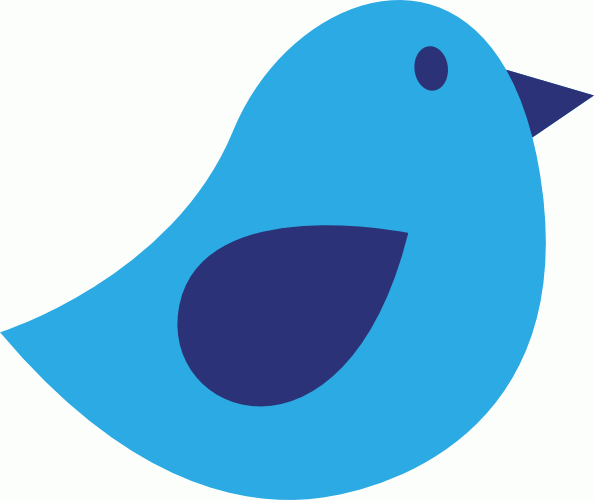 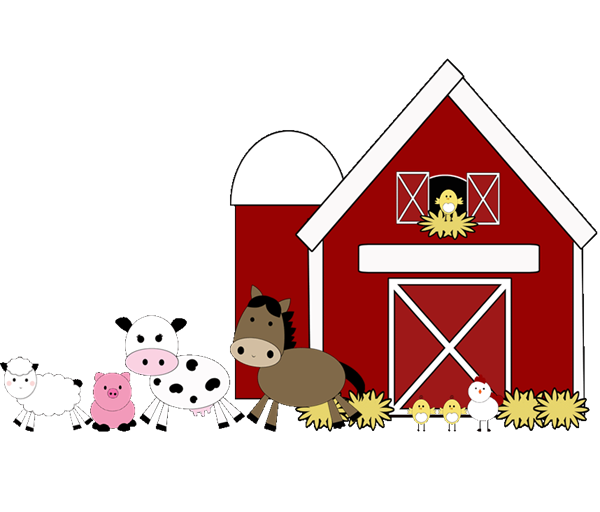 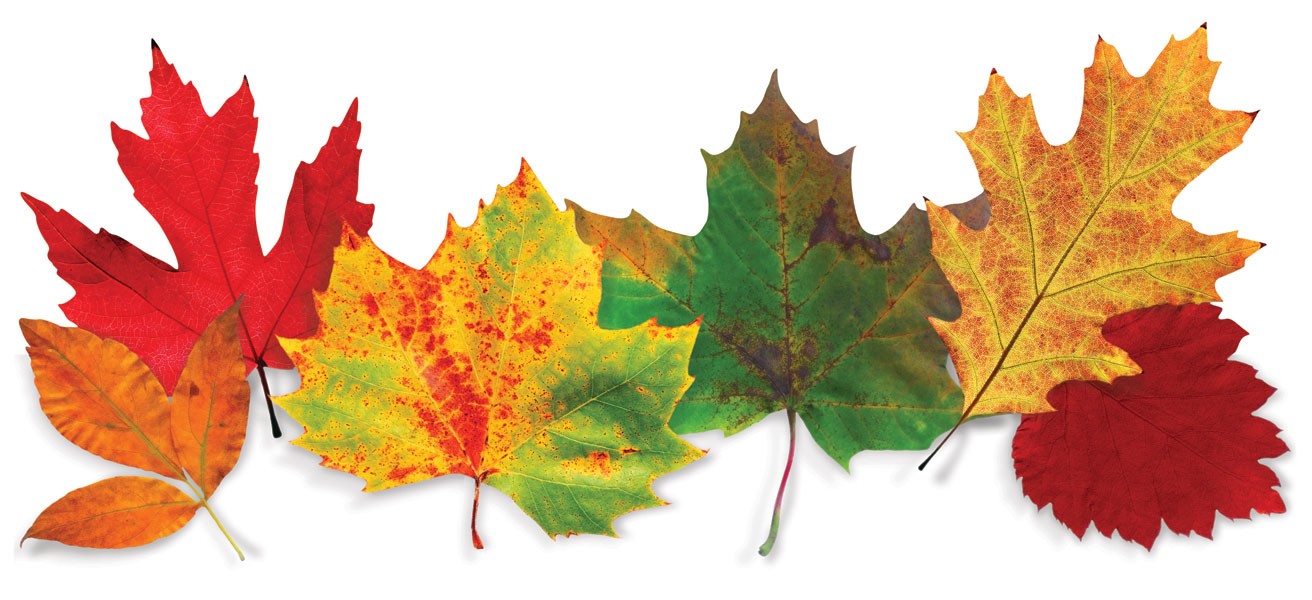 